2041200_ŠVICHR17	smlouva  č.        2012H1170068/2017Smlouva o dílouzavřená dle příslušných ustanovení občanského zákoníku mezi smluvními stranami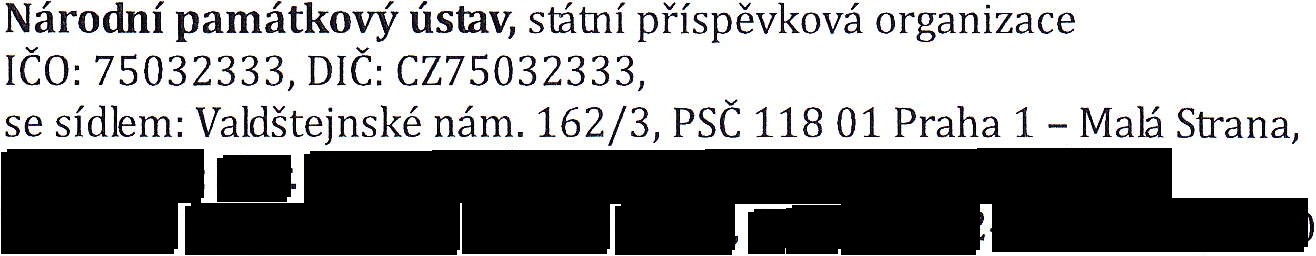 Doručovací adresa:Ná rodní památkový ústav, správa SZ Žleby a,dresa: Zámecká 1, 285 61 Žleby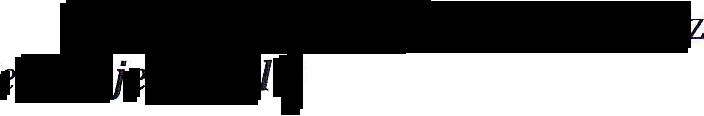 ILibor Musil - Tesařstvíse sídlem:Jeclov 19588 21 Velký Beranov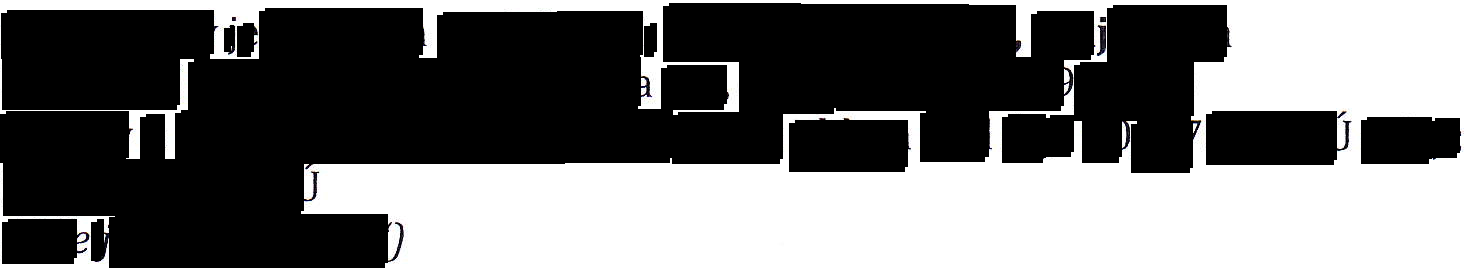 jako smluvní strany uzavřely v souladu se zákonem č. 89/2012 Sb., občanský zákoník, ve znění pozdějších  předpisů, níže uvedeného dne, měsíce a roku tutosmlouvu o díloProhlášeníZhotovitel  prohlašuje , že je  způsobi lý  k  provedení  prací  tvořících  předmět  této smlouvy o dílo.Předmět smlouvyZajištění havárie střech objektu po vichřici ze dne -na  SZ  Žleby  byla  provedena  prohlídka  vichřicí  poškozených  střech objektu a poté bylo přistoupeno k neodkladné opravě poškozených střech .Práce byly proveden y v souladu s předběžnou specifikací a na základě provedených prací zhotovitel předložil rozpočet a zjišťující protokol, který tvoří přílohu č. l - 3 této SoD.l . Výchozí údaje :Sjednaným místem provedení díla je státní zámek Žleby, Zámecká čp. 1 a čp. 2, 285 61 Žleby (dále jen „objekt").term ín provedení díla:Cena dílaStrana 1 (celkem 3)2041200_ŠV!CHR17	smlouva  č.       2012H1170068/2017.  Objednatel  a zhotovitel  se dohodli, že cena díla činí na základě provedených  prací 263.780,43 Kč bez DPH (slovy: dvěstěšedesáttřitisícesed msetosmdesátkorunčeských).Zhotovitel prohlašuje , že ke dni pod pisu smlouvy není nespolehlivým plátcem DPHdle § 106 zákona č. 235/2004 Sb., o dani z přidané hodnoty, v platném znění, a není vedena v registru nespolehlivých plátců DPH. Zhotovitel se dále zavazuje uvádět pro účely bezhotovostního převodu pouze účet či účty, které jsou správcem daně zveřejněny způsobem umožň ujícím dálkový přístup dle zákona č. 235/2004 Sb., o dani z přidané hodnoty, v platném znění.V případě, že se Zhotovitel stane nespolehl ivým plátcem DPH, je povinen tuto sku­ tečnost oznámit objed nateli nejpozději  do 5 pracovních dnů ode dne, kdy tato sku­ tečnost nastala, přičemž oznámením se rozumí den, kdy objed natel před mětnou in­ formaci prokazatel ně obdržel. V případě porušen í některé z těchto povinnosti je zho­ tovitel povinen uhrad it objednateli smluvní pokutu v částce rovnající se výši DPH připočítané k ceně díla uvedené v této smlouvě, a to za každý jednotlivý případ poru­ šení povinnosti. Uhrazení smluvní pokuty se nikterak nedotýká nároku na náhradu škody způsobené porušením této pov innosti.Zhotovitel  je   plátce  daně  z přidané  hodnoty  -  připočítá  k dohodnuté  ceně  daň z přidané hodnoty v zákonné výši v době uskutečnění zdanitelného plnění.Cena  zahrnuje  veškeré   náklady   zhotovitele   související  s provedeném   díla.  2.6. Zvýšení   dohodnuté   ceny  díla  je   možné   pouze   na  základě   písemné   dohody objednatele   a  zhotov itele.  Provede-li   Zhotovitel  jakékol iv   změny,   doplňky   či vícepráce   proti   schválené  projektové   dokumentaci   bez  předchozího   písemného souhlasu  Objednatele,  nevznikne  mu  nárok  na  úhradu  těchto  prací.  Na  základě požadavku Objednatele je povinen takové práce v Objednatelem určené lhůtě, jinak bez  zbytečného  odkladu ,  odstranit  a  nahrad it  Objednatel i  škodu,  která  mu  tímvznikla.Smluvní strany se dohodly na tom, že úhrada ceny díla bude uskutečněna po zajištění a opravě zdi. Doba splatnosti faktury bude alespoií 30 dní.Faktura bude obsahovat ná ležitosti dle platných právních předpisů a dále zejména:označení daňového dokladu a jeho číslo, lhůtu splatnosti podle této smlouvydatum vystavenídatum uskutečněn í zdanitelného plnění, které je datem podpisu příslušného pro- tokol uúdaje Objednatele - název, IČ, DIČ a sídloúdaje Zhotovitele - název, IČ, DIČ a sídlorazítko a podpis oprávněné osoby, stvrzující oprávněnost, formální a věcnou správnost fakturyúdaj o zápisu Zhotovitele v obchodním rejstříku, či jiné evidencioznačení peněžního ústavu a číslo účtu Zhotovitele číslo smlouvy Objednatele a Zhotoviteleoznačení předmětu fakturace na základě přísl ušného protokolučástku (zaokrouhlenou na celé koruny)vypořádání případně poskytnutých zálohsazbu a výši DPH (je-li Zhotovitel plátcem) nebo prohlášení , že není plátcem DPH,K faktuře bude přiložen: originál zjišťovací protokolu, podepsaný zástupci obou smluvních stranFaktura - daňový doklad musí být vystavená Zhotovitelem v soulad u s touto smlouvou a zákonem stanovenými náležitostmi. Zhotovitel je povinen bez jakékoli další výzvy či žádosti vystavit a doručit Objednateli daňový doklad za každé zdani­ telné plnění definované zákonem č. 235/2004 Sb„ v platném znění  a uskutečněné podle této smlouvy.Strana 2 (celkem 3)2041200_ ŠVICHR17	smlouva č.  2012H ll 70068/20172.1O. Adresa  pro doručení  faktury, pokud  nebude  sděleno kontaktní  osobou  oprávněnou jednat za Objednatele doporučeným dopisem jina k, je:Národní památkový  ústav, správa SZ Žleby adresa: Zámecká I , 285 61 Žleby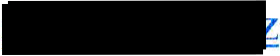 2.11.Platba bude probíhat  bezhotovostní  formou  na bankovní  účet  Zhotovitele  uvedený v této smlouvě. Smluvní strany se dohodly, že změnu bankovního spojení a čísla účtu Zhotovitele lze provést pouze písemným dodatkem k této smlouvě nebo písemným sdělením   prokazatel ně   doručeným   Zhotovitelem   Objednatel i,   nejpozději   spolu s příslušnou fakturou. Toto sdělení musí být originální a musí být podepsáno osoba­ mi oprávněnými k podpisu této smlouvy nebo statutárním orgánem Zhotovitele.XI. Platnost smlouvy1.	Tato smlouva se uzavírá na dobu určitou uvedenou v čl. I.,I .3. této smlouvy.Xll. Závěrečná ustanovení1.	Tato smlouva nabývá platnosti podpisem obou smluvních stran. Je sepsána ve dvou vyhotoveních, z nichž objednatel obdrží jedno vyhotovení a zhotovitel jedno.Ve Žlebech, dne 6. 12. 2017	Ve Žlebech, dne 6. 12. 2017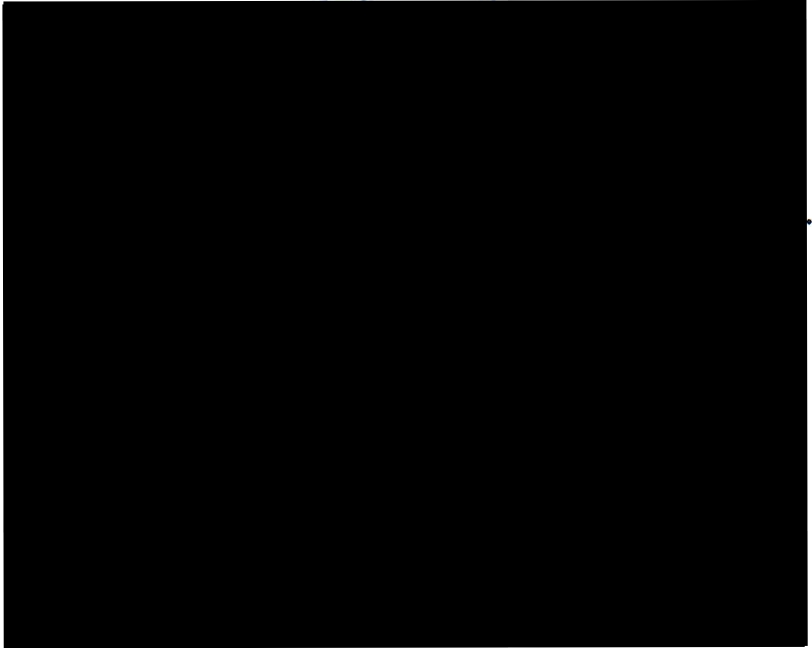 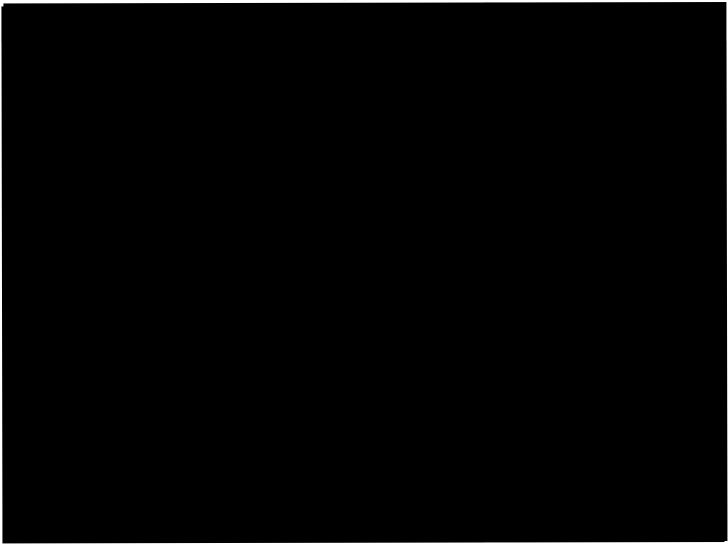 Strana 3 (celkem 3)Není zahrnuta oprava břidlicových střech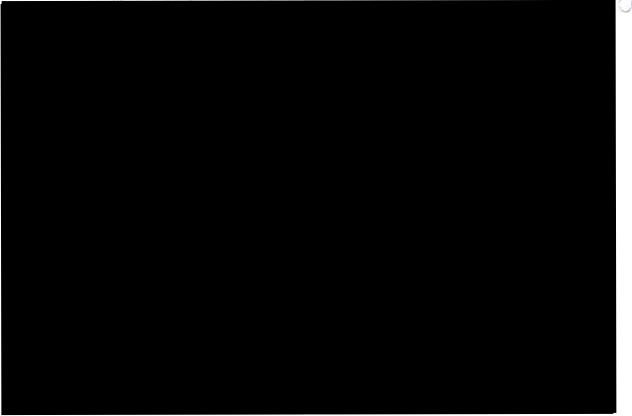 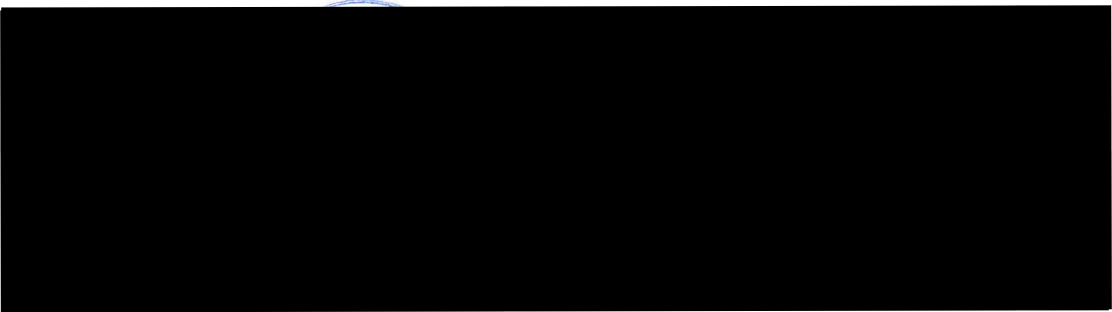 2041200_ŠVICHR17	smlouva č.	2012H  1170068/2017PRILOHA č. 2Není zahrnuta oprava břidlicových střech.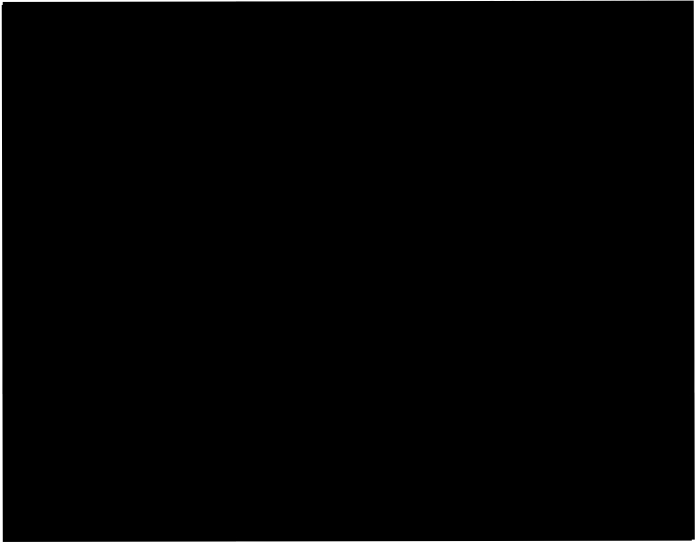 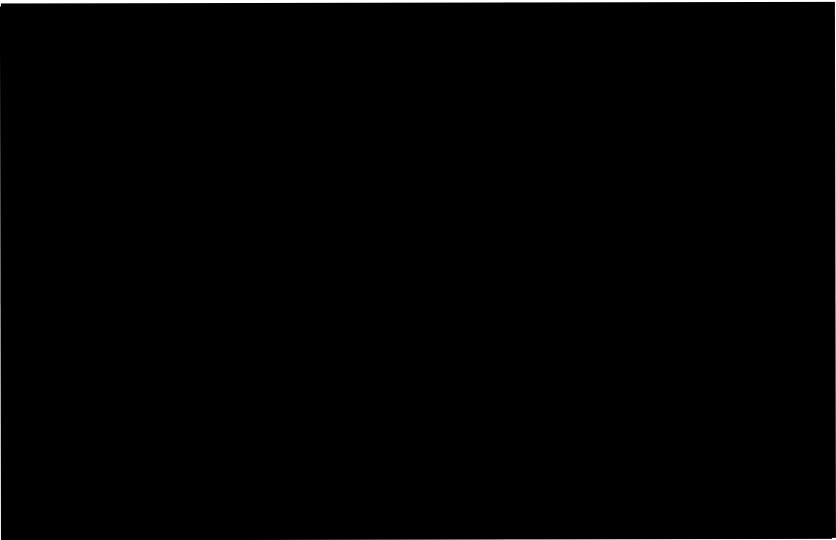 2041200 ŠVICHR17	smlouva č.	2012H1170068/2017 PRILOHA č. 3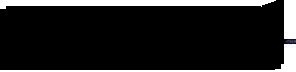 Není zahrnuta oprava břidlicových střech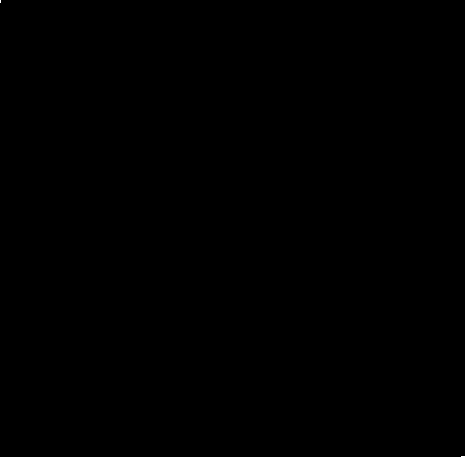 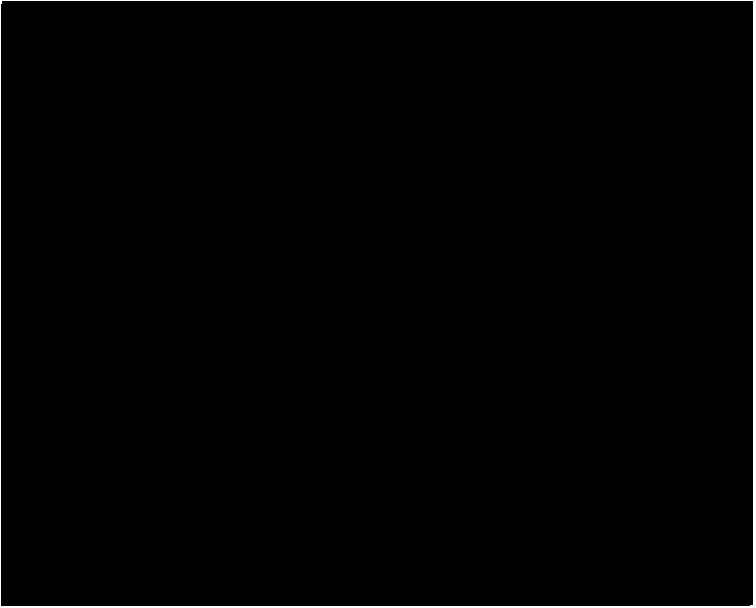 2041200_ŠVICHR17, smlouva č. 2012H1170068/2017 - PŘÍLOHA č. 1	Naceněníprovedených prací - "Oprava krytiny horního zámku Žleby po vichřici z --ZJIŠŤUJÍCÍ PROTOKOL2041200_ŠVICHR17, smlouva č. 2012H1170068/2017 - PŘÍLOHA č. 1	Naceněníprovedených prací - "Oprava krytiny horního zámku Žleby po vichřici z --ZJIŠŤUJÍCÍ PROTOKOL2041200_ŠVICHR17, smlouva č. 2012H1170068/2017 - PŘÍLOHA č. 1	Naceněníprovedených prací - "Oprava krytiny horního zámku Žleby po vichřici z --ZJIŠŤUJÍCÍ PROTOKOL2041200_ŠVICHR17, smlouva č. 2012H1170068/2017 - PŘÍLOHA č. 1	Naceněníprovedených prací - "Oprava krytiny horního zámku Žleby po vichřici z --ZJIŠŤUJÍCÍ PROTOKOL2041200_ŠVICHR17, smlouva č. 2012H1170068/2017 - PŘÍLOHA č. 1	Naceněníprovedených prací - "Oprava krytiny horního zámku Žleby po vichřici z --ZJIŠŤUJÍCÍ PROTOKOLNázev položkyMJmnožstvícenaCelkemZřízení horolezeckých úvozů po práce ve výškáchks21260054 600,00Výškové práce na laněh4555024 750,00Vyspravení krytiny bobr přes 5 do 10%m2491849 016,00Příplatek za sklon přes 30 stupňům24975,83 714,20demontáž bobr k dalšímu použitím265,8115,67 606,48doplnění použitých tašek bobrm265,849032 242,00oprava hřebene do maltym4,59674 351,50Montáž lešení lehkého pomocnéhom234153,55 219,00demontáž lešení lehkéhom23441,11397,40doprava materiá lu a přesun hmot%8142 896,5814 003,86Cena celkem bez DPH	156 900,44 KčCena celkem bez DPH	156 900,44 KčCena celkem bez DPH	156 900,44 KčCena celkem bez DPH	156 900,44 KčCena celkem bez DPH	156 900,44 KčDPH 21%	32 949,00 KčDPH 21%	32 949,00 KčDPH 21%	32 949,00 KčDPH 21%	32 949,00 KčDPH 21%	32 949,00 KčCelkem s DPH	189 849,44  KčCelkem s DPH	189 849,44  KčCelkem s DPH	189 849,44  KčCelkem s DPH	189 849,44  KčCelkem s DPH	189 849,44  KčNacenění provedených prací - "Oprava krytiny dolního zámku Žleby po vichřici z-· ZJIŠŤUJÍCÍ PROTOKOLNacenění provedených prací - "Oprava krytiny dolního zámku Žleby po vichřici z-· ZJIŠŤUJÍCÍ PROTOKOLNacenění provedených prací - "Oprava krytiny dolního zámku Žleby po vichřici z-· ZJIŠŤUJÍCÍ PROTOKOLNacenění provedených prací - "Oprava krytiny dolního zámku Žleby po vichřici z-· ZJIŠŤUJÍCÍ PROTOKOLNacenění provedených prací - "Oprava krytiny dolního zámku Žleby po vichřici z-· ZJIŠŤUJÍCÍ PROTOKOLNázev položkyMJmnožstvícenaCelkemZřízení horolezeckýc h úvozů po práce ve výškáchks8260020 800,00Výškové práce na laněh15,65508 580,00Vyspravení krytiny bobr přes 5 do 10%m2321845 888,00Příplatek za sklon přes 30 stupňům23275,82 425,60demontáž  bobr k da lš ímu použitím219115,62 196,40doplnění použitých tašek bobrm2194909 310,00Montáž lešení lehkého pomocné hom249153,57 52 1,50demontáž lešení lehkéhom24941,12 013,90doprava materiálu a přesun hmot%9,858 735,405 756,07Cena celkem bez DPH	64 491,47 KčCena celkem bez DPH	64 491,47 KčCena celkem bez DPH	64 491,47 KčCena celkem bez DPH	64 491,47 KčCena celkem bez DPH	64 491,47 KčDPH 21%	13 543,00 KčDPH 21%	13 543,00 KčDPH 21%	13 543,00 KčDPH 21%	13 543,00 KčDPH 21%	13 543,00 KčCelkem s DPH	78 034,47 KčCelkem s DPH	78 034,47 KčCelkem s DPH	78 034,47 KčCelkem s DPH	78 034,47 KčCelkem s DPH	78 034,47 Kč